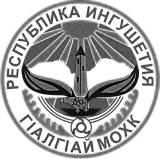 ГОРОДСКОЙ СОВЕТ МУНИЦИПАЛЬНОГО ОБРАЗОВАНИЯ «ГОРОДСКОЙ ОКРУГ ГОРОД МАЛГОБЕК»«МАГ1АЛБИКА Г1АЛА СОВЕТ»РЕШЕНИЕ«03» марта 2017 г.                                                                                               № 04О утверждении Структуры Городского Совета муниципального образования «Городской округ город Малгобек»На основании результатов голосования Городской совет муниципального образования «Городской округ город Малгобек» РЕШИЛ:Признать утратившим силу Решение от 03 марта 2011 г. № 05 «Об утверждении структура Городского Совета муниципального образования «Городской округ город Малгобек».Утвердить Структуру Городского Совета муниципального образования «Городской округ город Малгобек».Настоящее Решение вступает в силу с момента принятия решения.Председатель Городского СоветаМО «Городской округ город Малгобек»     _____________ Евлоев У.С.Приложение к  Решению Городского Совета муниципального образования «Городской округ город Малгобек»от «03» марта 2017 г. № 04_____________У.С. ЕвлоевСтруктураГородского Совета муниципального образования«Городской округ город Малгобек»